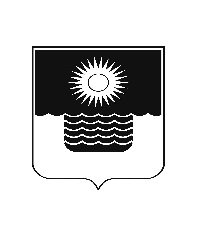 Р Е Ш Е Н И Е ДУМЫ МУНИЦИПАЛЬНОГО ОБРАЗОВАНИЯГОРОД-КУРОРТ ГЕЛЕНДЖИКот 10 ноября 2023 года                  		                        		     № 13г. ГеленджикО внесении изменения в подпункт 4 пункта 3 приложения к решению Думы муниципальногообразования город-курорт Геленджик от 6 декабря 2013 года№42 «О создании муниципального дорожного фонда муниципального образования город-курорт Геленджики утверждении порядка формирования и использования бюджетных ассигнований муниципального дорожногофонда муниципального образования город-курорт Геленджик» (в редакции решения Думы муниципального образования город-курорт Геленджик  от 6 сентября 2023 года №661)В целях приведения объемов бюджетных ассигнований муниципального дорожного фонда муниципального образования город-курорт Геленджик в соответствие с размером прогнозируемого объема доходов бюджета муниципального образования город-курорт Геленджик, в соответствии с пунктом 5 статьи 179.4 Бюджетного кодекса Российской Федерации, руководствуясь статьей 16 Федерального закона от 6 октября 2003 года      №131-ФЗ «Об общих принципах организации местного самоуправления в Российской Федерации»  (в редакции Федерального закона от 4 августа                 2023 года № 449-ФЗ), статьями  8, 27, 70 Устава муниципального образования город-курорт Геленджик, Дума муниципального образования город-курорт Геленджик р е ш и л а:1.В подпункте  4 пункта 3 приложения к решению Думы муниципального образования город-курорт Геленджик от 6 декабря 2013 года №42 «О создании муниципального дорожного фонда муниципального образования город-курорт Геленджик и утверждении порядка формирования и использования бюджетных ассигнований муниципального дорожного фонда муниципального образования город-курорт Геленджик» (в редакции решения Думы муниципального образования город-курорт Геленджик от 6 сентября 2023 года №661) слова    «на 2023 год - 68%, на 2024 год - 70%» заменить словами «на 2023 год - 54%, на 2024 год - 72%».2.Опубликовать настоящее решение в печатном средстве массовой       информации «Официальный вестник органов местного самоуправления     муниципального образования город-курорт Геленджик».3.Решение вступает в силу со дня его официального опубликования.Глава муниципального образования город-курорт Геленджик         А.А. БогодистовПредседатель Думы муниципального образования город-курорт ГеленджикМ.Д. Димитриев 